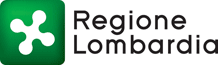 SETTORE 7 SERVIZI SOCIALICONTRIBUTO REGIONALE DI SOLIDARIETA’NELL’AMBITO DEI SERVIZI ABITATIVI PUBBLICILegge Regionale 8 Luglio 2016, n.16Art. 25, comma 3DOMANDA DI CONTRIBUTOAnno 2018	Il/La sottoscritto/a________________________________________________________________________codice inquilino _________________________________________________________________________codice fiscale ___________________________________________________________________________data di nascita _____________________ comune di nascita__________________________________provincia di nascita ______________________________________________________________________stato estero di nascita ____________________________________________________________________Titolare di contratto di locazione su alloggio sito in:via __________________________________________________________________n.______________comune _____________________________________________________________________________provincia ____________________                   CAP _____________________________ai sensi e per gli effetti di quanto previsto agli artt. 46 e 47 del d.p.r. 28 dicembre 2000, n. 445, consapevole della decadenza dal beneficio e delle responsabilità penali previste dagli artt. 75 e 76 del medesimo d.p.r. n. 445/2000 nel caso di dichiarazione non veritiera e falsità negli atti,CHIEDEl’assegnazione del contributo regionale di solidarietà, pari ad un importo massimo come definito di seguito:€ 2.500,00.= per i nuclei familiari con isee da 0 a 7.000,00.=€ 2.000,00.= per i nuclei familiari con isee da 7.001,00.= a   9.000,00.=€ 1.500,00.= per i nuclei familiari con isee da 9.001,00.= a 15.000,00.=DICHIARAdi essere stato incluso nell’anno 2018, nella seguente AREA (ai sensi dell’art. 31, comma 4 della Legge Regionale n. 27/2009) Area della Protezione  (ISEE-ERP fino a   9.836 €)Area dell’Accesso        (ISEE-ERP fino a 15.301 €)di avere una permanenza minima nell’alloggio sociale alla data del 1 ottobre 2018 (data di assunzione della DGR n. 601 del 01/10/2018), con riferimento alla data di stipula del contatto di locazione, non inferiore a 12 mesi;di essersi trovato, per un peggioramento della situazione economica intervenuto nell’anno 2018, nell’impossibilità effettiva a sostenere in tutto o in parte il costo della locazione sociale, (canone di locazione e spese per i i servizi comuni) per i seguenti motivi: (es. disoccupazione, riduzione orario di lavoro, necessità di spese straordinarie/sanitarie, ecc.):____________________________________________________________________________________________________________________________________________________________________________________________________________________________________________________________________________________________________________________________________________di aver già manifestato all’ente proprietario la volontà di concordare soluzioni funzionali a contenere e ridurre la morosità nel pagamento delle spese della locazione sociale, attraverso istanza di:sottoscrizione di piano di rientro (rateizzazione o dilazione del debito)altro_________________________________________________________di avere un debito verso l’ente proprietario per canoni di locazione e per i servizi comuni, non superiore a 8.000 € (ottomila euro);SI IMPEGNA altresì a:sottoscrivere un Patto di servizio con l’ente proprietario che disciplina gli impegni reciproci;corrispondere regolarmente le mensilità correnti del canone di locazione, a far data dalla sottoscrizione del Patto di Servizio;mantenere aggiornata la propria posizione anagrafica ed economico-patrimoniale nell’ambito dell’Anagrafe dell’utenza;attivare un percorso di politica attiva del lavoro presso uno degli operatori accreditati all’albo regionale per i servizi al lavoro, nel caso in cui versi in uno stato di disoccupazione, entro 3 mesi dalla data di sottoscrizione del Patto di Servizio.  Collaborare con l’Ente proprietario attivando eventuali e specifici interventi di volontariato per perseguire il miglioramento del contesto abitativo degli stabili SAP.LISCATE lì ________________Firma del richiedente ________________________________________________________________ 	ELENCO DELLA DOCUMENTAZIONE ALLEGATA:fotocopia carta d’identità firmata (obbligatoria quella del dichiarante)situazione di morosità rilevata dall’Amministratore o chi per essodichiarazione sostitutiva di certificazione di disoccupazione/inoccupazione (nel caso in cui versi in uno stato di disoccupazione)Da compilare solo se dichiarazione resa dal delegato per conto del dichiarante:DATI ANAGRAFICI DEL DELEGATOCognome e Nome: ______________________ Codice fiscale: ______________________________Comune o Stato Estero di nascita: _______________________ Data di nascita _______________Residente a __________________________________________________ Tel. ____________________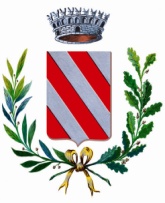 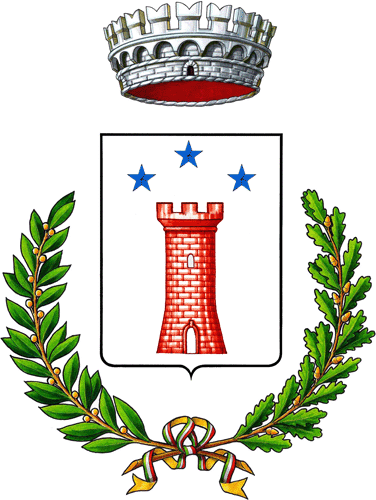 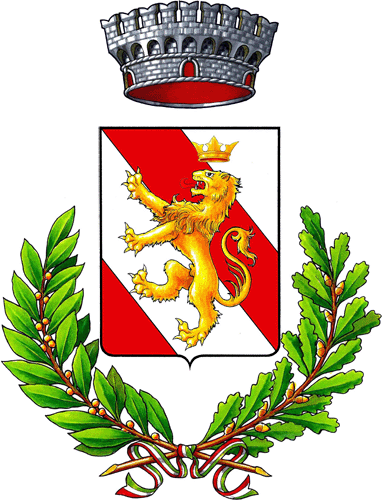 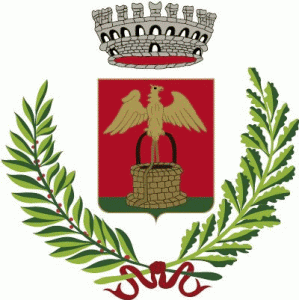 UNIONE DI COMUNI LOMBARDA‘ADDA MARTESANA’Città Metropolitana di MilanoVia Martiri della Liberazione n. 11 Pozzuolo Martesanatelefono: 02950908239   fax: 0295357307 C.F. e P.IVA: 09571970962   –   Codice Ministeriale: 1030496050